Knowledge organiser: AQA Religious Studies A – Islamic PracticesKey WordsKey WordsKey WordsKey Words5 pillarsThe 5 most important actions in Islam.8. AlmsMoney or food given to the poor.ShahadahThe statement of faith in Islam.9. zakahGiving 2.5% of your income to charity.SalahThe 5 daily prayers for Muslims.10. khumsShi’a Islam. A 20% tax that goes to religious leaders.WuduRitual washing before prayer.11. SadaqahVoluntary charity.Jummah prayerThe Friday prayer that happens in a mosque.12. HajjA pilgrimage to Makkah that must be completed at least once in a lifetime.SawmRitual fasting during the month of Ramadan.13. Greater JihadThe personal struggle to follow the Islamic religious laws.FastingWhen you give something up for a certain time frame.14. FestivalA day or period of celebration for religious reasons.Key IdeasKey IdeasKey IdeasKey IdeasKey Practices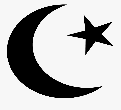 Sunni: The 5 PillarsShahadahSalahZakahSawmHajjShi’a: The 10 Obligatory ActsSalah                        6- JihadSawm                       7- Encouraging people to do good.Zakah                        8- Discouraging people from doing wrongKhums                      9- Showing love for Allah and His followersHajj                          10- Staying away from the enemies of GodShi’a: The 10 Obligatory ActsSalah                        6- JihadSawm                       7- Encouraging people to do good.Zakah                        8- Discouraging people from doing wrongKhums                      9- Showing love for Allah and His followersHajj                          10- Staying away from the enemies of GodShahadah   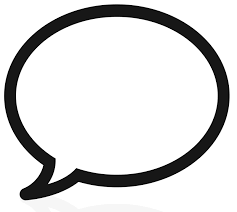 - This is the statement of faith for Muslims. Muslims will say “there is no God but Allah and Muhammad is his messenger.” This is said to become a Muslim, as well as into the ear of new-born babies, and the last thing they hear/ say when they die.- Shi’a Muslims have a slightly different version. Shi’a Muslims add …”and Ali is the friend of God.” This shows their belief that Ali was the true successor to the prophet Muhammad.- This is the statement of faith for Muslims. Muslims will say “there is no God but Allah and Muhammad is his messenger.” This is said to become a Muslim, as well as into the ear of new-born babies, and the last thing they hear/ say when they die.- Shi’a Muslims have a slightly different version. Shi’a Muslims add …”and Ali is the friend of God.” This shows their belief that Ali was the true successor to the prophet Muhammad.- This is the statement of faith for Muslims. Muslims will say “there is no God but Allah and Muhammad is his messenger.” This is said to become a Muslim, as well as into the ear of new-born babies, and the last thing they hear/ say when they die.- Shi’a Muslims have a slightly different version. Shi’a Muslims add …”and Ali is the friend of God.” This shows their belief that Ali was the true successor to the prophet Muhammad.Salah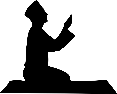 -Muslims must pray 5 times per day. Shi’a Muslims shorten this to 3 times per day by combing sets of prayer together. -All Muslims must be clean before they pray, so they will complete ritual washing (Wudu). -In order to focus on Allah, Muslims will bow at the start of prayer and face Makkah during prayer. This creates unity as all Muslims are facing the same direction.-Friday prayer is known as Jummah prayer. This will be in a mosque and is obligatory for men.-Muslims must pray 5 times per day. Shi’a Muslims shorten this to 3 times per day by combing sets of prayer together. -All Muslims must be clean before they pray, so they will complete ritual washing (Wudu). -In order to focus on Allah, Muslims will bow at the start of prayer and face Makkah during prayer. This creates unity as all Muslims are facing the same direction.-Friday prayer is known as Jummah prayer. This will be in a mosque and is obligatory for men.-Muslims must pray 5 times per day. Shi’a Muslims shorten this to 3 times per day by combing sets of prayer together. -All Muslims must be clean before they pray, so they will complete ritual washing (Wudu). -In order to focus on Allah, Muslims will bow at the start of prayer and face Makkah during prayer. This creates unity as all Muslims are facing the same direction.-Friday prayer is known as Jummah prayer. This will be in a mosque and is obligatory for men.Sawm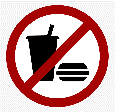 OriginsThe Prophet Muhammad received the Qur’an during the month of Ramadan during the Night of Power. Muslims remember this by fasting.Practice-Food, drink, smoking etc. are banned during daylight hours. Muslims will eat before sunrise and after sunset.-There are exceptions i.e. ill, too young or too old.Importance-Shows self-discipline and dedication to Allah.-Fasting inspires Muslims to help those in need.Almsgiving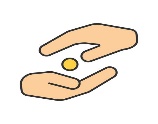 Zakah is mentioned in the Qur’an and means to purify. This commands Muslims to give 2.5% to those in need. Zakah can be donated from: gold, silver, animals, property. Savings etc. Khums is a duty in Shi’a Islam and it is an extra 20% tax that goes towards religious leaders and given to the poor.Zakah is mentioned in the Qur’an and means to purify. This commands Muslims to give 2.5% to those in need. Zakah can be donated from: gold, silver, animals, property. Savings etc. Khums is a duty in Shi’a Islam and it is an extra 20% tax that goes towards religious leaders and given to the poor.Importance-Fulfilling a God-given duty.-Strengthening the community by helping the poor.-A type of purification that helps a Muslim become closer to Allah.Hajj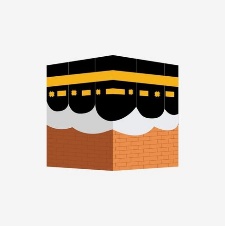 OriginsThe Prophet Ibrahim took his wife and child into the desert with supplies and left them there. The supplies ran out and Hagar prayed to Allah for help. Allah gave them water and when Ibrahim returned, they built the Kaaba as a shrine to Allah.PracticeMuslims will travel to Makkah. All Muslims will wear white to promote unity and equality. Muslims will: circle the Kaaba, run between mountains, collect rocks, pray at Mt Arafat, throw the rocks at pillars and return to the Kaaba. ImportanceThe actions remember the prophets.A person’s sins can be forgiven.Shows self-disciple and dedication.Brings a Muslim closer to Allah.Jihad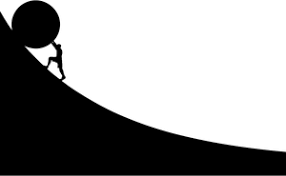 Jihad means the struggle against evil. There are two types of Jihad: Lesser and Greater. Greater Jihad means the struggle to become a better Muslim by following the teachings of Islam. Helping the poor and those in need; reading the Qur’an; avoiding negative traits i.e. jealousy; avoiding drugs and alcohol and putting Allah above everything else are examples of Greater Jihad.Jihad means the struggle against evil. There are two types of Jihad: Lesser and Greater. Greater Jihad means the struggle to become a better Muslim by following the teachings of Islam. Helping the poor and those in need; reading the Qur’an; avoiding negative traits i.e. jealousy; avoiding drugs and alcohol and putting Allah above everything else are examples of Greater Jihad.Jihad means the struggle against evil. There are two types of Jihad: Lesser and Greater. Greater Jihad means the struggle to become a better Muslim by following the teachings of Islam. Helping the poor and those in need; reading the Qur’an; avoiding negative traits i.e. jealousy; avoiding drugs and alcohol and putting Allah above everything else are examples of Greater Jihad.Festivals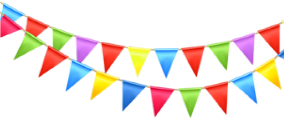 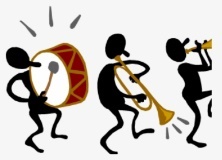 Id-ul-FitrPractices- visit the mosque, pray in groups, listen to the Imam, decorate the house, wear new clothes, exchange gifts and cards.Importance- This celebrates the end of fasting with a large feast.Id-ul-FitrPractices- visit the mosque, pray in groups, listen to the Imam, decorate the house, wear new clothes, exchange gifts and cards.Importance- This celebrates the end of fasting with a large feast.AshuraSunni- This day remembers the prophets Musa and Nuh. Sunni Muslims may fast on this day and their sins from the previous year will be forgiven.Shi’a- This commemorates the death of Husayn (the Grandson of the prophet). Shi’a Muslims will wear black, visit the mosque, watch mock battles, give blood or even whip themselves.FestivalsId-ul-AdhaPractices- Muslims will sacrifice an animal, visit the mosque, listen to the Imam’s sermon with a theme of sacrifice. Importance- This celebrates the end of Hajj and the devotion that Ibrahim showed to Allah when he was willing to sacrifice his son.Id-ul-AdhaPractices- Muslims will sacrifice an animal, visit the mosque, listen to the Imam’s sermon with a theme of sacrifice. Importance- This celebrates the end of Hajj and the devotion that Ibrahim showed to Allah when he was willing to sacrifice his son.AshuraSunni- This day remembers the prophets Musa and Nuh. Sunni Muslims may fast on this day and their sins from the previous year will be forgiven.Shi’a- This commemorates the death of Husayn (the Grandson of the prophet). Shi’a Muslims will wear black, visit the mosque, watch mock battles, give blood or even whip themselves.Key Teachings, Quotes and StoriesKey Teachings, Quotes and StoriesSalahWudu: “…wash your faces and hands up to the elbows, wipe your heads, wash your feet up to the ankles…” (Qur’an)Jummah prayer: “Single prayer in congregation is better than forty years of prayer at home.” (Prophet Muhammad).Salah: “Prayer is the Spinal cord of Islam.” (Prophet Muhammad)SawmThe Night of Power is the night when the angel Jibril revealed the Qur’an to the Prophet Muhammad. He was asked to “Read! In the name of your Lord…” (Qur’an).AlmsgivingZakah: “…God is well aware of whatever good you do…” (Qur’an)Zakah: “Alms are meant only for the poor, the needy…to free slaves and to help those in debt…” (Qur’an)Hajj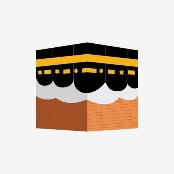 “Pilgrimage to the House is a duty owed to God…” (Qur’an)Jihad“This is My path, leading straight, so follow it…” (Qur’an)